Minoufiya University,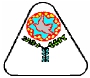 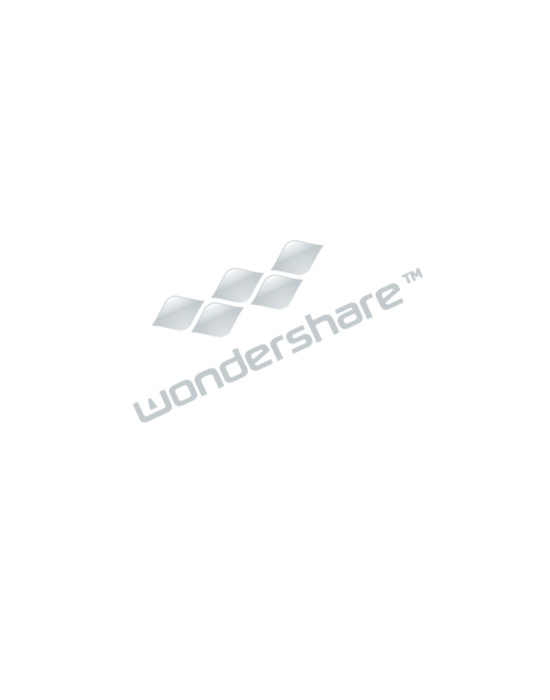 Faculty of Engineering,Electrical Eng. Dept.,Post Graduate Studies and Research.Minoufiya UniversityFaculty of EngineeringCourse SpecificationTitle: Protection of Electrical Power SystemsCode Symbol: ELE 512Department offering the course: Electrical Eng. DeptDate of specification approval: / /2012A- COURSE IDENTIFICATION AND INFORMATION:B - Professional InformationB.1 Course Aims:This course aims to the following:- Integrate practical knowledge on the power system protection.Gain research talent in power system protection. Practicality of the fault location techniques.Communication applications for power system protection. Practical protection applied onrenewable energy resources (wind farm and photovoltaic system).B.2 Course ObjectivesThe objective of this course is to provide the students with the following items:1. Identify the recent research progress in the protection systems.2. Recognize the improvement in the protection functions.3. Study the protection of new systems such as wind farm and photovoltaic.4. The above items will practically improve the student attitude.5. Enhance the presentation skills by making and doing presentations related to one of thecourse topics.1/ELE 512B.3 Relationship between the course and the programmeB.4 Course Intended Learning Outcomes (ILOs)B.5 Course Topics.2/ELE 5123/ELE 512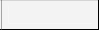 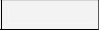 B.9 Facilities required for teaching and learning: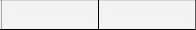 A. Library Usage: Students should be encouraged to use library technical resources in thepreparation of reports. So, the computers with sufficient electronic resources should beavailable.B. Classrooms: The lecturer and students are going to prepare presentations including researchknowledge and therefore computer and data show (LED) is required.B.10 List of references:1- IEEE transactions using (www.ieeexplore.ieee.org).2- Electric power system research (http://www.journals.elsevier.com/electric-power-systems-research/).3- International conferences.4- Practical manuals and standards.********************************************************************Course Coordinators:	Head of DepartmentProf. Dr. Abdel-Maksoud I. Taalab	Prof. Dr. Gamal MorsiDr. Nagy I. ElkalashyDate:FieldProgramme ILOs that the coursecontribute in achievingCourse ILOsKnowledge&UnderstandingA1) Integrate theories, fundamentalsand knowledge of electrical power inpractice.a1.1) Recognize the research interestand      progress      concerning      theprotection applications.a1.2)     Recognize     the     protectionprinciples of the renewable energyresource systems.IntellectualskillsB3) Read and analyze researches andtopics related to the electrical powerspecialization.b3.1) Read research articles and textchapters    in    order    to    prepare    acorresponding presentation.b3.2) Improve the student attitude asa presenter.Professional andpractical skillsC1) Apply the professional engineeringtechnologies in the field of electricalpower specialization.c1.1) Apply new technologies forenhancing the protection systems.c1.2) Apply protection systems forthe renewable energy system.General andtransferableskillsD2) Use of information technology toserve the development of engineeringprofessional practice.d2.1)       Improve       the       practicalknowledge    using    researches    andIEEE and IEC standards.General andtransferableskillsD7)      Self-      learning      continuouslyspecially in electrical power branch.d7.1)    Self-learning    in    protectionapplications by presenting research,standard and practical materials.FieldAcademic Reference Standards For Electrical EngineeringPostgraduates (ARSEP-ELE)Academic Reference Standards For Electrical EngineeringPostgraduates (ARSEP-ELE)Academic Reference Standards For Electrical EngineeringPostgraduates (ARSEP-ELE)Academic Reference Standards For Electrical EngineeringPostgraduates (ARSEP-ELE)FieldKnowledge &UnderstandingIntellectualSkillsProfessional andPractical SkillsGeneral andTransferrableSkillsProgramme AcademicStandards that the coursecontribute in achievingA1B3C1D2 & D7TopicNo.General TopicsWeeks1stProtection of transmission and distribution systems.1-92ndProtection of generators and motors.10-113rdProtection principles of renewable energy resources.12-134thFault location.14-15Week-No.Sub. TopicsTotalHoursContact hrsContact hrsContact hrsCourse ILOsCovered (By No.)Week-No.Sub. TopicsTotalHoursLec.Tut.Lab.Course ILOsCovered (By No.)Week-1Introduction.33--a1.1, d2.1Week-2Unit protection and differential protection:restricted earth fault protection.33--c1.1,Week-3Differential protection for transformer:Identifying the inrush and internal faultcurrents.33--a1.1, b3.1, b3.2,d2.1, d7.1Week-4Differential protection for transmissionline:    Current    and    power    differentialprotection.33--a1.1, b3.1, b3.2,d2.1, d7.1Week-5Distance    protections    for    transmissionlines:      single      and      double      circuittransmission system.33--a1.1, b3.1, b3.2,d2.1, d7.1Week-6Enhancing the distance unit protection:Pilot protection system.33--a1.1, b3.1, b3.2,d2.1, d7.1Week-7Cont.    Enhancing    the    distance    unitprotection: non-communication systems.33--a1.1, b3.1, b3.2,d2.1, d7.1Week-8Protection of ring mains and gradedprotection applied to distribution systems.33--a1.1, c1.1Week-9Communication applications to enhancetransmission and distribution protection.33--a1.1, c1.1Week-10Protection of generators.33--a1.1, b3.1, b3.2,d2.1, d7.1Week-11Protection of motors:33--a1.1, b3.1, b3.2,d2.1, d7.1Week-12Protection principles of renewable energyresources: wind farms.33--a1.2, c1.2Week-13Cont. Protection principles of renewableenergy resources: Photovoltaic systems.33--a1.2, c1.2Week-14Fault location-based phasor measurementsand traveling waves.33--a1.1, b3.1, b3.2,d2.1, d7.1Week-15Cont.      Fault      location-based      phasormeasurements and traveling waves.33--a1.1, b3.1, b3.2,d2.1, d7.1Course Intendedlearning outcomes(ILOs)Course Intendedlearning outcomes(ILOs)Knowledge &understandinga1.1xxKnowledge &understandinga1.2xxxIntellectual Skillsb3.1xxxIntellectual Skillsb3.2xxxProfessional andPractical Skillsc1.1xxProfessional andPractical Skillsc1.2xxxxAssessment MethodMarkPercentageFinal Examination (written)100100%Total100100%General andTransferrableSkillsd2.1xxxxGeneral andTransferrableSkillsd7.1xxx